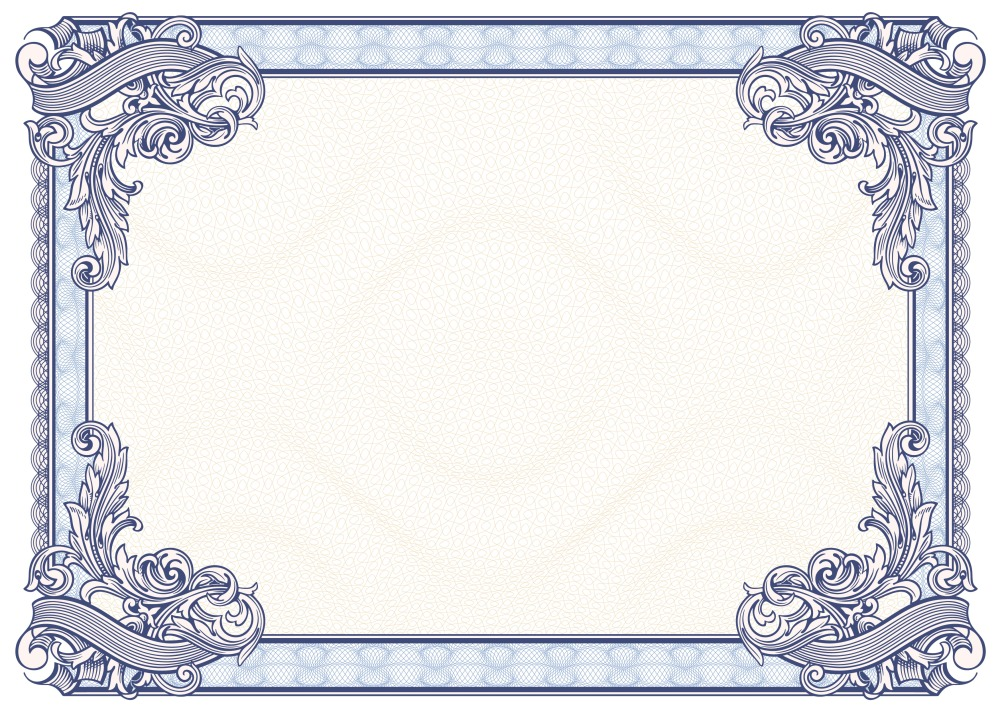 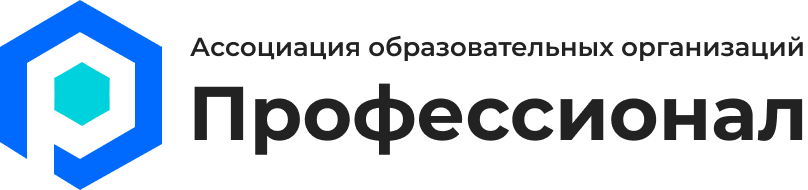 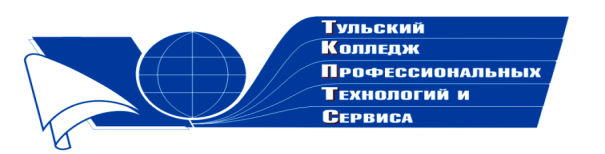 Государственное профессиональноеобразовательное учреждение  Тульской области «Тульский колледж профессиональных технологий и сервиса»СертификатНастоящим подтверждается, что Воронова Инна Валерьевнапринимала участие   в общероссийском заочном конкурсе «Коллекция педагогического мастерства и творчества»  с работой «Причины отрицательного влияния личного примера преподавателя на обучающихся»в номинации «Лучшая статья»     Директор ГПОУ ТО       «ТКПТС»                                     С.С. Курдюмов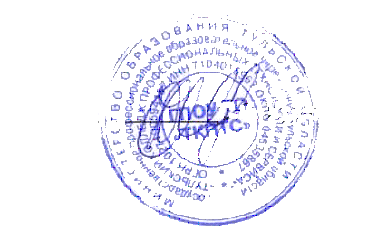 2020 год